Номер в геральдическом реестре Ульяновской областиДата внесения в геральдический реестр Ульяновской областиНазвание официального символаРегистрационный номер в Государственном геральдическом регистре Российской Федерации и дата внесенияЦветное графическое изображение (рисунок) официального символа (в действующей редакции)Геральдическое описание официального символа (текст) с указанием автора/авторов (в действующей редакции)Решение об утверждении (об изменении) официального символаМесто хранения официального символа1234567811114.06.2016Герб 
Должниковс-кого сельского поселения№ 9149 от 20.02.2014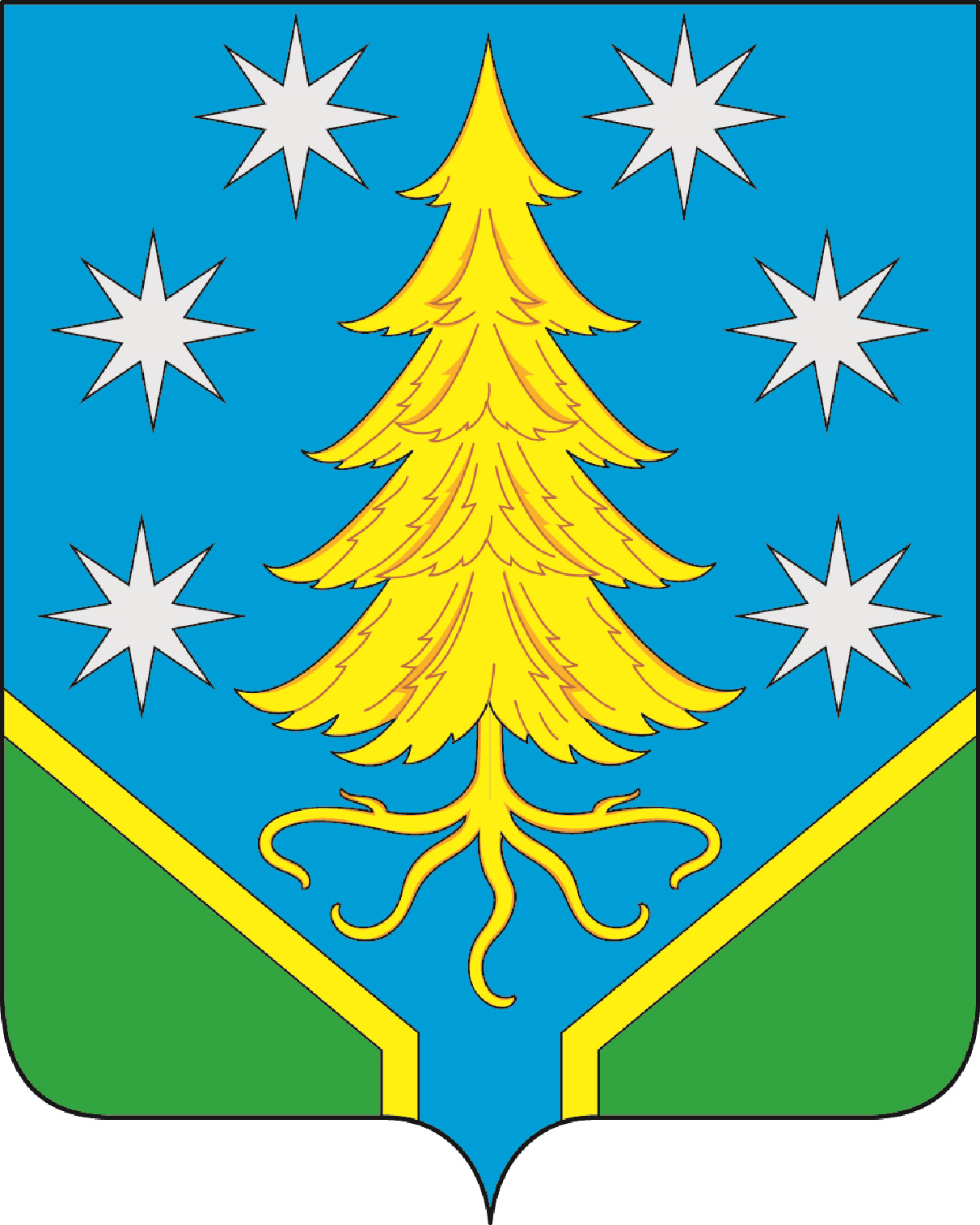    В лазоревом поле зелёная вырубная и расторгнутая посередине широкая оконечность, тонко окаймлённая золотом, и над ней – золотая ель с корнями того же металла, сопровождаемая по сторонам шестью (по три 
с каждой стороны) серебряными сближающимися кверху восьмилучевыми звёздами.    Константин Мочёнов, исполнительный директор правления общероссийской общественной организации «Союз геральдистов России» (г. Химки), Ольга Салова, художник общества с ограниченной ответственностью «Регион-Сервис» (г. Москва), Вячеслав Мишин (г. Химки).РешениеСовета депутатов муниципального образования Должниковское сельское поселение 
от 02.12.2013 
№ 35 (с изменениями, внесёнными решением Совета депутатов  муниципального образования от 30.06.2014 № 63)Зал заседаний администрации  муниципального образования Должниковское сельское поселение